PEMANFAATAN  JAMUR  MERANG PADA TANDAN BUAH SAWITSEBAGAI BAHAN PAKAN TERHADAP SINTASAN DAN PERTUMBUHAN IKAN BAUNG (Hemibagrus nemurus)SKRIPSIOleh:REZA DWI GUSTIRA1310016111035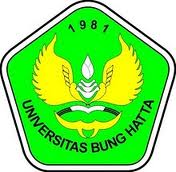 JURUSAN BUDIDAYA PERAIRANFAKULTAS PERIKANAN DAN ILMU KELAUTANUNIVERSITAS BUNG HATTA2017PEMANFAATAN  JAMUR  MERANG PADA TANDAN BUAH SAWITSEBAGAI BAHAN PAKAN TERHADAP SINTASAN DAN PERTUMBUHAN IKAN BAUNG (Hemibagrus nemurus)SKRIPSIDiajukan Sebagai Salah Satu Syarat  Untuk Memperoleh Gelar SarjanaPada Fakukltas Perikanan dan Ilmu KelautanUniversitas Bung HattaOleh:REZA DWI GUSTIRA1310016111035JURUSAN BUDIDAYA PERAIRANFAKULTAS PERIKANAN DAN ILMU KELAUTANUNIVERSITAS BUNG HATTA2017LEMBARAN PENGESAHANJudul       : Pemanfaatan Jamur pada Tandan Buah Sawit sebagai Bahan Pakan Terhadap Sintasan dan Pertumbuhan Ikan Baung (Hemibagrus nemurus)Nama 		: Reza Dwi GustiraNPM 		: 1310016111035Jurusan	: Budidaya PerairanFalkutas 	: Perikanan dan Ilmu KelautanSkripsi Ini Telah Dipertahankan Dihadapan Tim penguji pada Ujian Sarjana Jurusan Budidaya Perairan Fakultas Perikanan Universitas Bung HattaPada Tanggal 03 Juli 2017Dewan Penguji :RINGKASANREZA DWI GUSTIRA (NPM 1310016111035) PEMANFAATAN JAMUR MERANG PADA TANDAN BUAH SAWIT SEBAGAI BAHAN PAKAN TERHADAP SINTASAN DAN PERTUMBUHAN IKAN BAUNG (Hemibagrus nemurus). Dibawah bimbingan Bapak Prof. Dr. Ir. M. Amri, M.P dan Ibu Dra. Lisa Deswati, M.Si. Penelitian ini dilaksanakan pada bulan Maret – Mei 2017, yang bertempat di Pakan Raba’a Gadut Payakumbuh, Kecamatan Lareh Sago Halaban. Penelitian ini  bertujuan untuk melihat  pengaruh penambahan Jamur  tandan buah sawit terhadap Sintasan dan Pertumbuhan ikan Baung.	Penelitian ini mengunakan Metode eksperimen dengan Rancang Acak Lengkap (RAL), 4 perlakuan dengan 3 kali ulangan, perlakuan A = 0%, B = 3%, C = 6%, D = 9% jamur merang dalam pakan.Hasil penelitian memperlihatkan bahwa perlakuan berpengaruh sangat nyata (P< terhadap kelangsungan hidup ikan baung (Fhiting 11,421  Ftabel 7,59). Sedangkan pada pertambahan berat mutlak  Fhitung  (0,51)  Ftabel (0,05), panjang mutlak Fhitung (0,238)  Ftabel (0,05) dan konversi pakan memperlihatkan perbedaan yang tidak nyata dan dapat disimpulkan bahwa Pemberian pakan dengan pemakaian persentase jamur merang yang berbeda memberikan pengaruh yang tidak berbeda nyata (P>) terhadap pertambahan berat mutlak, pertumbuhan panjang mutlak dan konversi pakan tetapi memperlihatkan perbedaan yang sangat nyata terhadap kelangsungan hidup ikan baung (Hemibagrus nemurus). KATA PENGANTARPuji dan syukur penulis ucapkan kehadiran Allah SWT karna berkat rahmat dan hidayah –Nya sehingga penulis dapat menyelesaikan  skripsi ini yang berjudul” Pemanfaatan  Jamur Merang  Pada Tandan Buah Sawit Sebagai  Bahan Pakan terhadap Sintasan dan Pertumbuhan Ikan Baung (Hemibagrus nemurus)”.Adapun penulisan skripsi ini adalah untuk memenuhi salah satu syarat untuk menyelesaikan studi dan mendapatkan gelar Sarjana Pendidikan Strata Satu (S1) pada Program Studi Budidaya perairan Universitas Bung Hatta.Dalam penyelesaian skripsi ini penulis banyak mendapat bimbingan, bantuan serta dukungan dari berbagai pihak, maka pada kesempatan ini penulis mengucapkan terima kasih dan penghargaan kepada yang terhormat:Bapak Prof. Dr. Ir. M. Amri, M.P Selaku pembimbing I dan Ibuk Dra. Lisa Deswati, M.Si selaku pembimbing II yang telah memberikan perhatian, bimbingan dan arahan kepada penulis dalam menyelesaikan skripsi ini.Mama dan Papa yang telah memberikan perhatian siang dan malam hari  moral maupun materil sehingga terlaksananya skripsi ini. Matius Randi Susanto, Diksi Ekayana Fafel, Nadia Salsabila, Nike Yolanda, Sisma Ridelfi, Elvin Junius Zenderato yang telah membantu saya dalam menyelesaikan skripsi ini, memberi semangat, motivasi dan mereka selalu ada saat suka maupun duka.Serta teman-teman angkatan 2013 yang telah turut serta membantu dalam penulisan skripsi ini.Semoga bantuan dan bimbingan yang telah diberikan diterima oleh Allah SWT. Penulis menyadari bahwa skripsi ini jauh dari kesempurnaan dan tidak luput dari segala kekurangan, untuk itu penulis harapkan saran dan masukan dari semua pihak guna kesempurnaan skripsi ini. Akhir kata penulis mengharapkan semoga skripsi ini dapat bermanfaat bagi semua pihak yang membutuhkan.Padang,  Juni 2017Reza Dwi Gustira DAFTAR ISIHalaman LEMBARAN PENGESAHAN	          iRINGKASAN	          iiKATA PENGANTAR	          iiiDAFTAR ISI	          vDAFTAR TABEL	         viiDAFTAR GAMBAR	         viiiDAFTAR  LAMPIRAN	          ix I.  PENDAHULUANLatar Belakang	          1Tujuan Penelitian	          3Manfaat Penelitian	          3 II. TINJAUAN PUSTAKA		 Klasifikasi dan Biologi Ikan Baung	           4 Kebiasaan makan dan Habitat ikan Baung	           5 Jamur Merang	           6Morfologi jamur merang	           6Kandungan Gizi Jamur Merang	           7 Pakan Buatan	           7 Pertumbuhan	           8 Kualitas Air	           9 III . METODOLOGI PENELITIAN 3.1 Waktu dan Tempat Penelitian 	         10Materi Penelitian	        103.1.1 Wadah	         103.1.2 Ikan Uji	         103.1.3 Alat	         10Metode Penelitian	        10Hipotesis dan Asumsi	        11Prosedur Kerja	        12Parameter yang diamati	        13Analisis Data	        15 IV.  HASIL DAN PEMBAHASAN Tingkat Kelangsungan Hidup Ikan Baung	        16Pertambahan Berat Mutlak Ikan Baung	        18Pertambahan Panjang Mutlak Ikan Baung	        20Konversi Pakan	        22Kualitas Air	        23Suhu	        24pH	        25Oksigen Terlarut	        25Amoniak 	        25 V.  PENUTUPKesimpulan	        26Saran	        26DAFTAR PUSTAKA	        27LAMPIRAN	        30DAFTAR TABELRata – rata Tingkat Kelangsungan Hidup (%)	        16Rata – rata Pertambahan Berat Mutlak Ikan Baung (gr)	        18Rata – rata Pertambahan Panjang Mutlak Ikan Baung (cm) 	        21Konversi Pakan ikan baung 	        23Kualitas Air  ikan baung 	        24DAFTAR GAMBARIikan Baung (Hemibagrus nemurus)	         5Grafik Persentase Kelangsungan Hidup (%) Ikan Baung	        17Rata – rata Pertambahan Berat mutlak (gr) ikan baung 	        19Rata – rata Pertambahan Panjang Mutlak (cm) Ikan Baung 	        22DAFTAR LAMPIRANKandungan Gizi Bahan Pakan Ikan Baung 	        30Komposisi Bahan Makanan Pakan Ikan Baung 	        31Kelangsungan Hidup Ikan Baung	        32Uji DMRT  Laju Kelangsungan Hidup Benih Ikan Baung	        33Pertambahan Berat Ikan Baung	        34Pertambahan Panjang Ikan Baung	        36Kualitas Air	        38Konversi Pakan Ikan Baung	        39Bahan- Bahan yang digunakan Membuat Pakan Ikan 	        40Proses Pencetakan 	        43Penimbangan Berat dan Pengukuran Panjang Ikan Baung 	        44MengetahuiDekanFakultas Perikanan dan Ilmu Kelautan,Ir. Mas eriza, M.PMenyetujui:Dosen Pembimbing I,Prof. Dr. Ir. M. Amri, M.PTanggal Lulus : 03 Juli 2017 Dosen Pembimbing II,Dra. Lisa Deswati, M.SiKetuaSekretarisProf. Dr. Ir. M. Amri, M.P         Dra. Elfrida, M.Si AptAnggotaAnggotaAnggotaDr. Ir. Usman Bulanin, MSDra. Lisa Deswati, M.SiDrs. Dahnil Aswad, M.SiTabelHalamanGambarHalamanLampiranHalaman